Chères Consœurs, Chers Confrères et Chers Amis,La  CONFRERIE    de  la  FAISANDERIE organisera son XXXIIIème GRAND  CHAPITRE  de  la  SAINT-HUBERT   Le  DIMANCHE 10 NOVEMBRE  2019  à  SULLY-SUR-LOIRE  (LOIRET)Nous serions très honorés de vous accueillir lors de cette manifestation  amicale et solennelle  dont le but est la promotion touristique et gastronomique de notre ville par la TERRINE de FAISAN.Dans l'attente du plaisir de vous recevoir en compagnie de vosmeilleurs amis, nous vous prions de croire, Chères Consœurs,Chers Confrères et Chers Amis, en nos sentiments les plus confraternels.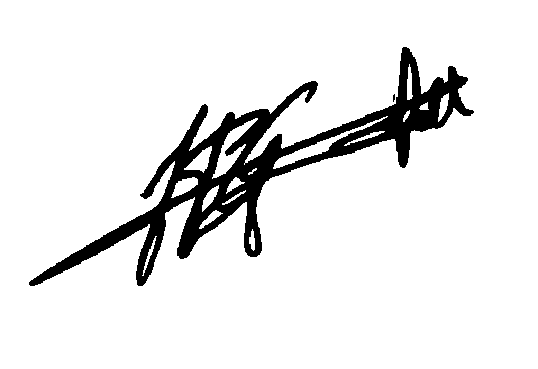 Jean Pierre GIRARDSecrétariat : Daniel GIRARD Tél. 02.38.66.34.40Email : faisanderiedesully@orange.frXXXIIIème Grand Chapitre de la Saint-HubertDIMANCHE 10 NOVEMBRE 201908h45Accueil des Confréries sur le parvis de l’Hôtel de VillePetit déjeuner et vestiaire à votre disposition centre Françoise Kuypers10h00Messe de Saint-Hubert en l’église Saint-Ythier (centre-ville) avec la participation des Trompes du Musée International de la Chasse de GIEN11h15Défilé en ville avec la Société Musicale de SULLY, les personnalités, les Confréries, les invités et la population.11h40XXIIIème Grand Chapitre, place  du champ de foirePrésentation des Confréries et intronisation des nouveaux Commandeurs12h30Vin d’honneur offert par la ConfrérieVente et dégustation publiques de la Terrine de Faisan13h15Cérémonie d’intronisation et déjeuner à l’Espace Georges Blareau à SULLY SUR LOIRE (près du Château)Menu préparé par le traiteur Bernard TARDIVONMilles bulles et mises en bouche.******Terrine Royale de faisan, ris de veau et foie gras truffé, chutney d’oignon.*****Médaillons de lotte rôtie et queues de langoustine, sauce crustacés.*******Sorbet à la poire d’Olivet.*******Filet de bœuf en feuilleté, jus aux saveurs truffées, poêlée de Champignons.*****Salade à l’huile de noix, plateau fromages.******Vacherin caramel beurre salé, nougat et son coulis..*******Café et son palet de chocolat (thé sur demande)Vins  du val de  LoireL’orchestre   Mickaël  Pigeat    vous fera danser de 16 heure à 20 heure.Chers Amis,	Comme les années précédentes, nous vous proposons le samedi 9 novembre,  veille de notre Chapitre, le départ " Chasse à Courre " avec buffet, en forêt d'Orléans.Si vous le souhaitez, le soir, nous pourrons nous retrouver pour un dîner amical au restaurant ENTRE LOIRE ET SOLOGNE      2, place St Germain      à Sully-sur-Loire                       (à côté de l’église St Germain)Programme :8 h 45 : Rassemblement  devant l'Office de Tourisme de Sully  et départ à 9 h00 précise en véhicule individuel et en cortège. Les retardataires pourront se renseigner auprès des hôtesses de l'Office qui les informeront sur l'itinéraire à suivre.Vous pourrez assister à une messe de St-Hubert dans un petit village (Bouzy-la-Forêt) en bordure de la forêt d’Orléans en compagnie de l’équipage de chasse à courre.Après la messe, vous pourrez vous restaurer avant le départ de l’équipage de chasse à courre .NOTRE CONSEIL : habillez-vous en conséquence et n'oubliez pas de vous munir de jumelles et  appareil photo.  Merci de vous inscrire sur le bulletin joint afin que nous puissions vous accueillir dans les meilleures conditions, en forêt d'Orléans, et passer ainsi une agréable journée.__________19h45 : rendez-vous au restaurant  ENTRE LOIRE ET SOLOGNE    2, Place St Germain         à Sully-sur-Loire (26 € par convive,  boisson comprise) Veuillez également réserver le nombre de repas sur le bulletin d'inscription joint.PS : Pour ceux qui ne sont pas passionnés par la chasse à courre, les hôtesses de l’Office de Tourisme de Sully-sur-Loire se feront un plaisir de vous proposer un éventail de lieux historiques ou culturels à découvrir....Confrérie de la FaisanderieCHAPITRE DU DIMANCHE 10 NOVEMBRE 2019BULLETIN d'INSCRIPTIONà retourner avec votre règlementà  l'ordre de la "Confrérie de la Faisanderie"à  notre Grande Argentière :Michèle AUCHERES  4 chemin de la tuile à  45600 Sully-sur-LoireTel : 02.38.36.25 31         mail : aucheres.m@gmail.comLa Confrérie de : .....................................................................................................sera représentée par :Pour le repas du chapitre nous souhaiterions êtres près de …………………………….selon possibilité)	                                         Repas Chapitre :…...................x  80€   = ....................€	                                    Samedi soir         :……………x  26€  	 =………….....€	                                    Nbre d'intronisations :.............x  40 € 	 = ....................€		                                    Nbre de terrines de faisan        x  10 €   = …………… €                             A REGLER                                   =   …................€  NOMBRE DE PERSONNES A PRENDRE A L’AIRE DU CAMPING-CAR  DIMANCHE 10 Novembre   à partir de 8h.Nous vous demandons de bien vouloir vous inscrire le plus rapidement possible et au plus tard le "  28 OCTOBRE  2019"Dans le cadre de la réciprocité entre confréries, nous offrons une intronisation gratuite à chaque Confrérie présente  en tenue d'apparat participant au déjeuner.FICHE de RENSEIGNEMENTSCONCERNANT la CONFRERIE de la PERSONNE à INTRONISER					(ou joindre un C.V)Nom, Prénom  de l’impétrant  :Adresse              :Confrérie représentée                   : Historique et but de la Confrérie  :NB : vous aurez remarqué que nous souhaitons mettre à l’honneur la confrérie de l’impétrant qui aura, bien entendu, un diplôme à son nom.NOM et prénomTéléphoneChapitre Nbre repasSamedi Nbre repas